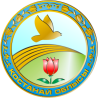 БАСПАСӨЗ ХАБАРЛАМАСЫҰлттық домбыра күні аясында өткізілетін «Күмбірле, қоңыр домбыра!» Облыстық домбырашылар байқауыӨткізілетін мерзімі:  2024 жыл,  28 маусым, сағ.11:00.Өтетін орны:  Әулиекөл ауданы, аудандық МҮ.  28 маусым, сағат 11:00-де Әулиекөл ауданы, аудандық Мәдениет сарайында Ұлттық домбыра күні аясында өткізілетін «Күмбірле, қоңыр домбыра!» облыстық домбырашылар байқауы өтеді Байқаудың мақсаты:Күйшілік орындаушылық өнерді дәріптеу және насихаттау;Домбырашылардың кәсіби шеберлігін арттыру;Жастардың бойына ұлттық құндылықтарды сіңіру және дарынды жастарға шығармашылық қолдау көрсету; Күй өнері арқылы қазақстандық патриотизм мен ұлттық мәдениетке деген сүйіспеншілікті қалыптастыру;Халық және жергілікті композиторлардың күйлерін халыққа кеңінен насихаттап, облысымыздағы домбырашылардың репертуарын толықтыру.Іс-шараны ұйымдастырушылар: «Облыстық көркемөнерпаздардың халық шығармашылығы мен кинобейнеқор орталығы» КМҚК;«Күйшілер одағы» республикалық қоғамдық бірлестігінің Қостанай облыстық филиалы.Іс-шараға қатысушылар: Қостанай облысының орындаушылары.Облыстың электрондық және баспа БАҚ журналистерін осы іс-шараға қатысуға және ақпараттық қолдау көрсетуге шақырамыз.Қосымша ақпарат алу үшін мына байланыс нөміріне хабарласуға болады: тел.:  +7 /7142/ 560-129email:  1@ocsnt.kzwebsite: www.ocsnt.kz(перевод) Областной конкурс домбристов«Күмбірле, қоңыр домбыра!», посвященный празднованию Национального дня домбры Место, дата и время проведения: 28 июня 2024 года, 11:00-часовМесто проведения:Аулиекольский район, районный Дворец культуры28 июня в 11:00 в Аулиекольском районе, в районном Дворце культуры пройдет Областной конкурс домбристов «Күмбірле, қоңыр домбыра!» в рамках празднования Национального дня домбры. Цели конкурса «Күмбірле, қоңыр домбыра»:  - Пропаганда и популяризация исполнительского искусства кюй;- Повышение профессионального мастерства домбристов;- Воспитание у молодежи национальных ценностей и поддержка талантливой молодежи;- Формирование казахстанского патриотизма и любви к национальной культуре через искусство кюй;- Широкая пропаганда произведений народных и местных композиторов, а также обогащение репертуара домбристов области.Организаторы мероприятия:- ГККП «Областной центр самостоятельного народного творчества и киновидеофонда»;- Костанайский областной филиал Республиканского общественного объединения «Күйшілер одағы».Участники мероприятия:Исполнители Костанайской области.Приглашаем журналистов электронных и печатных СМИ области принять участие в этом мероприятии и оказать информационную поддержку.Для получения дополнительной информации можно обращаться по контактам:тел.:  +7 /7142/ 560-129email:  1@ocsnt.kzwebsite: www.ocsnt.kz